              ҠАРАР                                                                                ПОСТАНОВЛЕНИЕ             28.12.2016                                             №168                               28.12.2016г   	Об утверждении Порядка открытия и ведения лицевых счетовв Администрации сельского поселения Мирновский сельсовет муниципального района Благоварский район Республики БашкортостанВ соответствии со статьей 220.1 Бюджетного кодекса Российской Федерации, Законом  Республики Башкортостан от 15.07.2005г. № 205-З (ред. от 04.03.2014г.) "О бюджетном процессе в Республике Башкортостан", ПОСТАНОВЛЯЕТ:Утвердить прилагаемый Порядок открытия и ведения лицевых счетов в Администрации сельского поселения Мирновский сельсовет муниципального района Благоварский район Республики Башкортостан.2. Контроль  за исполнением настоящего постановления оставляю за собой.Глава сельского поселения                                                                       Насырова Г.Р.БАШҠОРТОСТАН РЕСПУБЛИКАhЫБЛАГОВАР  РАЙОНЫ МУНИЦИПАЛЬ РАЙОНЫНЫ МИРНЫЙ АУЫЛ СОВЕТЫ АУЫЛ БИЛӘМӘҺЕ ХАКИМИӘТЕ 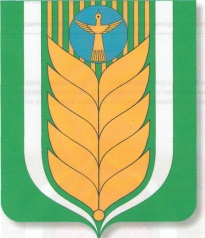      АДМИНИСТРАЦИЯ СЕЛЬСКОГО         ПОСЕЛЕНИЯ МИРНОВСКИЙ    СЕЛЬСОВЕТ МУНИЦИПАЛЬНОГО    РАЙОНА БЛАГОВАРСКИЙ РАЙОН      РЕСПУБЛИКИ БАШКОРТОСТАН                      Еңеү  урамы, 2,  Мирный  ауылы, 452738 Победы ул, 2  с. Мирный, 452738